Scheidsrechters Vriendenkring Diksmuide – Veurne – Westkust vzw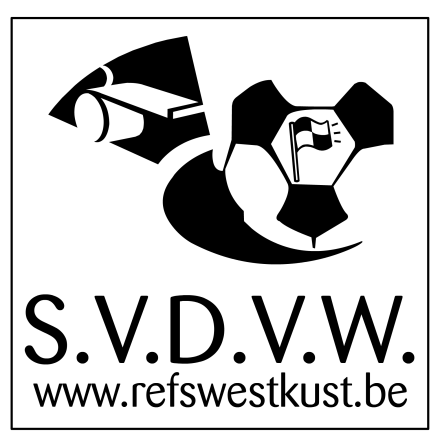 	Stamboeknummer KBVB 8392	Secretariaat :	LEFEVER Robin	Groenestraat 56	86791 Izenberge	0494/202518	@ secretaris@refswestkust.be	http://www.refswestkust.be	Bank: BE21 2800 2716 6303	Esen, 21 december 2013.Beste leden,Vandaag is het precies een week geleden dat we met onze vriendenkring richting Keulen trokken. Nu willen wij weten wat u er van vond. Daarom deze evaluatie met enkele korte vragen. Uw evaluatie en tips kunnen ons in de toekomst helpen om activiteiten van deze omvang nog verder aan te passen en zo te verbeteren. Dit document mag doorsturen naar secretaris@refswestkust.be of aan Robin persoonlijk afgeven. Alvast bedankt voor uw tijd, opmerkingen en suggesties.Vriendelijke groetenRobinEvaluatie KerstmarktVooraf:Opmerkingen/ tips of suggesties: ……………………………………………………………………………………………………………………………………………………………………………………………………………………………………………………………………………………………………………………………………………………………………………………………………………………………………………………………………………………………………………………………………………………………………………………………………………………………………………………………………………………………………………………………………………………………………………………………………………………………………………………………………………………………………………………………………………………………………………………………………………………………………………………………………………………………………………………………Praktisch:Opmerkingen/ tips of suggesties: ………………………………………………………………………………………………………………………………………………………………………………………………………………………………………………………………………………………………………………………………………………………………………………………………………………………………………………………………………………………………………………………………………………………….Keulen:Keulen vond ik:…………………………………………………………………………………………………………………………………………………………………………………………………………………………………………………………………………………………………………………………………………………………………………………………………………………………………………………………………………………………………………………………………………………………………………………………………………………………………………………………………………………………………….Wil u Keulen volgend jaar opnieuw bezoeken?           JA                                   NEENActiviteit voor volgend jaar:Volgend jaar zou ik graag met de bus reizen naar……………………………:…………………………………………………………………………………………………………………………………………………………………………………………………………………………………………………………………………………………………………………………………………………………………………………………………………………………………………………………………………………………………………………………………………………………………………………………………………………………………………………………………………………………………….++++/----De informatie en communicatie over de kerstmarkt gegeven via mail, op de ledenvergadering,.. was duidelijk en correct.De inschrijvingsprocedure via de website verliep vlot en zonder moeilijkheden.De mail met de betaling was duidelijk en correct.De prijzen voor deze activiteit waren correct.++++/----De afspraakplaats in Ramskapelle/ Gent waren goed bereikbaar en dus goed gekozen.De vertrek- en aankomst tijden waren goed gekozen en gerespecteerd.De informatie op de bus en de uitgedeelde folders waren een meerwaarde voor mijn bezoek aan Keulen.De organisatie (afstappen bij de Dom, opstappen op de pendelbus naar de parking) verliep vlot.De busrit (comfort, buschauffeur, prijzen drank) was goed.